ПРОТОКОЛзаседания Совета Саморегулируемой организации Региональной ассоциации оценщиков (Совета Ассоциации) 08 апреля 2019 года                        Место проведения: г. Краснодар, ул. Комсомольская, 45.Всего членов в Совете Ассоциации — 8.В заседании участвуют 4 члена Совета Ассоциации.Присутствовали:Президент Совета Ассоциации Овчинников К.И.Члены Совета Ассоциации:Ужбанокова Лариса Шихамовна  – член Ассоциации;Брусова Елена Николаевна – член Ассоциации;Галактионов Александр Николаевич (по дов. Овчинников К.И.) – член Ассоциации.Немцов Михаил Алексеевич.Совет Ассоциации правомочен принимать решения по всем вопросам повестки дня.Председательствующий на Заседании Совета Ассоциации Овчинников К.И.Секретарем назначена Абрамян М. Г.ПОВЕСТКА ДНЯОб утверждении итогов плановых и внеплановых проверок 1 квартал 2019 года.Об утверждении аудиторского заключения о бухгалтерской отчетности СРО РАО по итогам 2018 г.    По первому вопросу повестки дня:Об утверждении результатов плановых и внеплановых проверок за 1 квартал 2019г.  выступил председатель заседания Президент Совета Ассоциации Овчинников К. И., который предложил утвердить результаты плановых и внеплановых проверок за 1 квартал 2019г.Голосовали:За - 4; Против - 0; Воздержалось — 0. Решили: Утвердить результаты плановых и внеплановых проверок за 1 квартал 2019г.    По второму  вопросу повестки дня:Об утверждении аудиторского заключения о бухгалтерской отчетности СРО РАО по итогам 2018 г. выступил председатель заседания Президент Совета Ассоциации Овчинников К. И., который предложил утвердить аудиторское заключение о бухгалтерской отчетности СРО РАО по итогам 2018 г.Голосовали:За - 4; Против - 0; Воздержалось — 0. Решили: Утвердить аудиторское заключение о бухгалтерской отчетности СРО РАО по итогам 2018 г.Председатель заседания                                                       К. И. ОвчинниковСекретарь заседания                                                            М. Г. Абрамян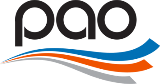 САМОРЕГУЛИРУЕМАЯ ОРГАНИЗАЦИЯРЕГИОНАЛЬНАЯ АССОЦИАЦИЯ ОЦЕНЩИКОВюр.адрес: Россия, 350062, г. Краснодар, ул.Атарбекова, 5/1факт.адрес: Россия, 350000, г. Краснодар, 
ул. Ставропольская, 5, оф. 507тел./факс: 8(861) 201-14-04e-mail: sro.raoyufo@gmail.com  web-сайт: www.srorao.ru  